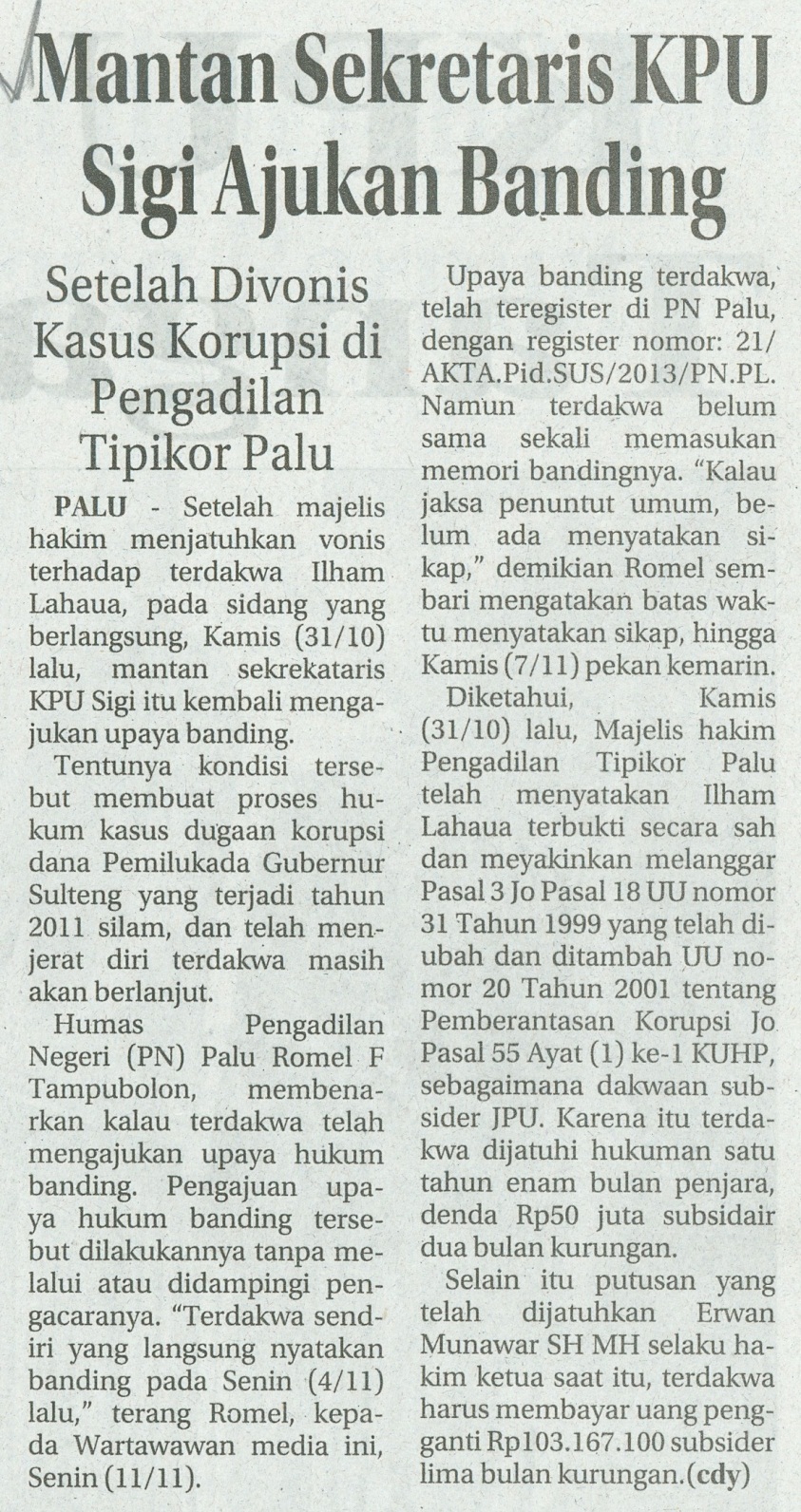 Harian	:Radar SultengKasubaudSulteng IHari, tanggal:Selasa, 12 November 2013KasubaudSulteng IKeterangan:Hal. 21 Kolom 2-3KasubaudSulteng IEntitas:Kabupaten SigiKasubaudSulteng I